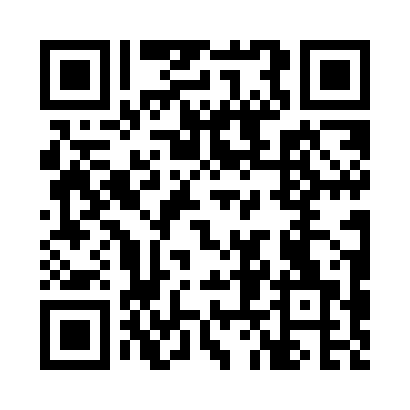 Prayer times for Woodair Estates, New Jersey, USAMon 1 Jul 2024 - Wed 31 Jul 2024High Latitude Method: Angle Based RulePrayer Calculation Method: Islamic Society of North AmericaAsar Calculation Method: ShafiPrayer times provided by https://www.salahtimes.comDateDayFajrSunriseDhuhrAsrMaghribIsha1Mon3:555:331:025:008:3110:082Tue3:565:331:025:008:3010:073Wed3:575:341:025:008:3010:074Thu3:585:341:025:018:3010:065Fri3:585:351:025:018:3010:066Sat3:595:351:035:018:2910:057Sun4:005:361:035:018:2910:058Mon4:015:371:035:018:2910:049Tue4:025:371:035:018:2810:0410Wed4:035:381:035:018:2810:0311Thu4:045:391:035:018:2810:0212Fri4:055:391:035:018:2710:0113Sat4:065:401:035:018:2710:0114Sun4:075:411:045:018:2610:0015Mon4:085:421:045:018:259:5916Tue4:095:421:045:018:259:5817Wed4:105:431:045:018:249:5718Thu4:115:441:045:018:239:5619Fri4:135:451:045:018:239:5520Sat4:145:461:045:008:229:5421Sun4:155:471:045:008:219:5322Mon4:165:471:045:008:209:5123Tue4:175:481:045:008:209:5024Wed4:195:491:045:008:199:4925Thu4:205:501:044:598:189:4826Fri4:215:511:044:598:179:4627Sat4:225:521:044:598:169:4528Sun4:245:531:044:598:159:4429Mon4:255:541:044:588:149:4230Tue4:265:551:044:588:139:4131Wed4:285:551:044:588:129:40